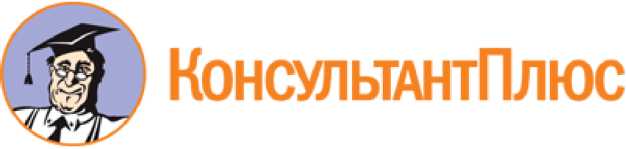 Закон г. Москвы от 03.11.2004 N 70
(ред. от 11.11.2020)"О мерах социальной поддержки отдельных
категорий жителей города Москвы"Документ предоставлен КонсультантПлюс
www.consultant.ruДата сохранения: 15.03.20213 ноября 2004 года	N	70ЗАКОН
ГОРОДА МОСКВЫ
О МЕРАХ СОЦИАЛЬНОЙ ПОДДЕРЖКИ ОТДЕЛЬНЫХ КАТЕГОРИЙ ЖИТЕЛЕЙ
ГОРОДА МОСКВЫСписок изменяющих документов
(в ред. законов г. Москвы от 09.02.2005 N 7,
от 06.07.2005 N 35, от 07.12.2005 N 67,
от 31.01.2007 N 3, от 23.05.2007 N 12,
от 16.07.2008 N 37, от 10.12.2008 N 63,
от 17.06.2009 N 22, от 30.04.2014 N 20, от 25.06.2014 N 33,
от 27.04.2016 N 17, от 14.12.2016 N 47, от 14.10.2020 N 19,
от 11.11.2020 N 23)Настоящий Закон на основании Конституции Российской Федерации, федеральных законов и
иных нормативных правовых актов Российской Федерации, законов города Москвы и иных
нормативных правовых актов города Москвы регулирует отношения, связанные с
предоставлением мер социальной поддержки отдельным категориям жителей города Москвы.(в ред. Закона г. Москвы от 30.04.2014 N 20)Глава 1. ОБЩИЕ ПОЛОЖЕНИЯ
Статья 1. Сфера действия настоящего ЗаконаДействие настоящего Закона распространяется на граждан, имеющих место жительства в
городе Москве и отнесенных к категориям граждан, указанным в статье 3 настоящего Закона
(далее - граждане).Статья 2. Основные принципы деятельности по реализации мер социальной
поддержкиДеятельность по реализации мер социальной поддержки строится на принципах:обеспечения сохранения ранее достигнутого уровня социальной защиты граждан;предоставления гражданам возможности адаптироваться к новым условиям в связи с
изменениями федерального законодательства, регулирующего вопросы социальной защиты;поддержания доверия граждан к закону и действиям государства путем сохранения
стабильности правового регулирования;адресности социальной поддержки нуждающихся граждан.2. Предусмотренные настоящим Законом меры социальной поддержки реализуются на
заявительной основе.Статья 3. Категории граждан, которым предоставляются меры социальной
поддержкиНастоящим Законом устанавливаются отнесенные к полномочиям субъектов Российской
Федерации меры социальной поддержки следующих категорий граждан:труженики тыла - лица, проработавшие в тылу в период с 22 июня 1941 года по 9 мая 1945
года не менее шести месяцев, исключая период работы на временно оккупированных территориях
СССР, либо награжденные орденами или медалями СССР за самоотверженный труд в период
Великой Отечественной войны;ветераны труда и приравненные к ним по состоянию на 31 декабря 2004 года лица:а)	лица, награжденные орденами или медалями СССР или Российской Федерации, либо
удостоенные почетных званий СССР или Российской Федерации, либо награжденные почетными
грамотами Президента Российской Федерации или удостоенные благодарности Президента
Российской Федерации, либо награжденные ведомственными знаками отличия за заслуги в труде
(службе) и продолжительную работу (службу) не менее 15 лет в соответствующей сфере
деятельности (отрасли экономики) и имеющие трудовой (страховой) стаж, учитываемый для
назначения пенсии, не менее 25 лет для мужчин и 20 лет для женщин или выслугу лет,
необходимую для назначения пенсии за выслугу лет в календарном исчислении;(подп. "а" в ред. Закона г. Москвы от 14.12.2016 N 47)б)	лица, начавшие трудовую деятельность в несовершеннолетнем возрасте в период Великой
Отечественной войны и имеющие трудовой (страховой) стаж не менее 40 лет для мужчин и 35 лет
для женщин;(в ред. Закона г. Москвы от 14.12.2016 N 47)в)	ветераны военной службы;г)	лица, имеющие удостоверение "Ветеран труда";реабилитированные лица:а)	лица, подвергшиеся репрессиям в виде лишения свободы, ссылки, высылки, направления
на спецпоселение, привлечения к принудительному труду в условиях ограничения свободы, в том
числе в "рабочих колоннах НКВД", иным ограничениям прав и свобод, необоснованно
помещавшиеся в психиатрические лечебные учреждения и впоследствии реабилитированные;б)	дети, находившиеся вместе с репрессированными по политическим мотивам родителями
или лицами, их заменявшими, в местах лишения свободы, в ссылке, высылке, на спецпоселении
либо оставшиеся в несовершеннолетнем возрасте без попечения родителей или одного из них,
необоснованно репрессированных по политическим мотивам, и впоследствии реабилитированные;граждане, признанные пострадавшими от политических репрессий, - дети, супруга
(супруг), родители лиц, расстрелянных или умерших в местах лишения свободы и
реабилитированных посмертно;(в ред. Закона г. Москвы от 14.12.2016 N 47)дети войны - лица, родившиеся в период с 4 сентября 1927 года по 3 сентября 1945 года.(п. 5 введен Законом г. Москвы от 11.11.2020 N 23)Настоящим Законом определяются дополнительные меры социальной поддержки
следующих льготных категорий граждан, являющихся получателями государственной социальной
поддержки за счет средств федерального бюджета:Герои Советского Союза, Герои Российской Федерации, Герои Социалистического Труда
и полные кавалеры орденов Славы и Трудовой Славы трех степеней;инвалиды Великой Отечественной войны, инвалиды боевых действий и приравненные к
ним лица:а)	военнослужащие, в том числе уволенные в запас (отставку), проходившие военную службу
(включая воспитанников воинских частей и юнг) либо временно находившиеся в воинских частях,
штабах и учреждениях, входивших в состав действующей армии, партизаны, члены подпольных
организаций, действовавших в период гражданской войны или период Великой Отечественной
войны на временно оккупированных территориях СССР, рабочие и служащие, работавшие в
районах боевых действий, ставшие инвалидами вследствие ранения, контузии, увечья или
заболевания, полученных в период гражданской войны или период Великой Отечественной войны
в районах боевых действий, и приравненные по пенсионному обеспечению к военнослужащим
воинских частей, входивших в состав действующей армии;военнослужащие, лица рядового и начальствующего состава органов внутренних дел и
органов государственной безопасности, бойцы и командный состав истребительных батальонов,
взводов и отрядов защиты народа, ставшие инвалидами вследствие ранения, контузии, увечья или
заболевания, полученных при выполнении боевых заданий в период с 22 июня 1941 года по 31
декабря 1951 года, а также при разминировании территорий и объектов на территории СССР и
территориях других государств, включая операции по боевому тралению в период с 22 июня 1941
года по 31 декабря 1957 года согласно решениям Правительства СССР;в)	лица, привлекавшиеся организациями Осоавиахима СССР и органами местной власти к
сбору боеприпасов и военной техники, разминированию территорий и объектов в период с
февраля 1944 года по декабрь 1951 года и ставшие инвалидами вследствие ранения, контузии или
увечья, полученных в указанный период;г)	военнослужащие, ставшие инвалидами вследствие ранения, контузии, увечья или
заболевания, полученных при защите Отечества или исполнении обязанностей военной службы на
фронте, в районах боевых действий;д)	лица рядового и начальствующего состава органов внутренних дел, Государственной
противопожарной службы и органов государственной безопасности, ставшие инвалидами
вследствие ранения, контузии, увечья или заболевания, полученных при исполнении служебных
обязанностей в районах боевых действий;е)	лица, обслуживавшие действующие воинские части Вооруженных Сил СССР и
Вооруженных Сил Российской Федерации, находившиеся на территориях других государств, и
ставшие инвалидами вследствие ранения, контузии, увечья или заболевания, полученных в период
ведения в этих государствах боевых действий;ж)	военнослужащие, лица рядового и начальствующего состава органов внутренних дел,
Государственной противопожарной службы, ставшие инвалидами вследствие ранения, контузии
или увечья, полученных при исполнении обязанностей военной службы (служебных
обязанностей);з)	участники Великой Отечественной войны:а)	военнослужащие, в том числе уволенные в запас (отставку), проходившие военную службу
(включая воспитанников воинских частей и юнг) либо временно находившиеся в воинских частях,
штабах и учреждениях, входивших в состав действующей армии в период гражданской войны,
период Великой Отечественной войны или период других боевых операций по защите Отечества,
а также партизаны и члены подпольных организаций, действовавших в период гражданской войны
или период Великой Отечественной войны на временно оккупированных территориях СССР;б)	военнослужащие, в том числе уволенные в запас (отставку), лица рядового и
начальствующего состава органов внутренних дел и органов государственной безопасности,
проходившие в период Великой Отечественной войны службу в городах, участие в обороне
которых засчитывается в выслугу лет для назначения пенсий на льготных условиях,
установленных для военнослужащих воинских частей действующей армии;в)	лица вольнонаемного состава армии и флота, войск и органов внутренних дел, органов
государственной безопасности, занимавшие в период Великой Отечественной войны штатные
должности в воинских частях, штабах и учреждениях, входивших в состав действующей армии,
либо находившиеся в указанный период в городах, участие в обороне которых засчитывается в
выслугу лет для назначения пенсий на льготных условиях, установленных для военнослужащих
воинских частей действующей армии;г)	сотрудники разведки, контрразведки, выполнявшие в период Великой Отечественной
войны специальные задания в воинских частях, входивших в состав действующей армии, в тылу
противника или на территориях других государств;д)	работники предприятий и военных объектов, наркоматов, ведомств, переведенные в
период Великой Отечественной войны на положение лиц, состоящих в рядах Красной Армии, и
выполнявшие задачи в интересах армии и флота в пределах тыловых границ действующих
фронтов или операционных зон действующих флотов, а также работники учреждений и
организаций (в том числе учреждений и организаций культуры и искусства), корреспонденты
центральных газет, журналов, ТАСС, Совинформбюро и радио, кинооператоры Центральной
студии документальных фильмов (кинохроники), командированные в период Великой
Отечественной войны в действующую армию;е)	военнослужащие, в том числе уволенные в запас (отставку), лица рядового и
начальствующего состава органов внутренних дел и органов государственной безопасности,
бойцы и командный состав истребительных батальонов, взводов и отрядов защиты народа,
принимавшие участие в боевых операциях по борьбе с десантами противника и боевых действиях
совместно с воинскими частями, входившими в состав действующей армии, в период Великой
Отечественной войны, а также принимавшие участие в боевых операциях по ликвидации
националистического подполья на территориях Украины, Белоруссии, Литвы, Латвии и Эстонии в
период с 1 января 1944 года по 31 декабря 1951 года. Лица, принимавшие участие в операциях по
боевому тралению в подразделениях, не входивших в состав действующего флота, в период
Великой Отечественной войны, а также привлекавшиеся организациями Осоавиахима СССР и
органами местной власти к разминированию территорий и объектов, сбору боеприпасов и военной
техники в период с 1 февраля 1944 года по 9 мая 1945 года;ж)	лица, принимавшие участие в боевых действиях против фашистской Германии и ее
союзников в составе партизанских отрядов, подпольных групп, других антифашистских
формирований в период Великой Отечественной войны на территориях других государств;з)	военнослужащие, в том числе уволенные в запас (отставку), проходившие военную службу
в воинских частях, учреждениях, военно-учебных заведениях, не входивших в состав
действующей армии, в период с 22 июня 1941 года по 3 сентября 1945 года не менее шести
месяцев; военнослужащие, награжденные орденами или медалями СССР за службу в указанный
период;и)	лица, награжденные медалью "За оборону Ленинграда"; инвалиды с детства вследствие
ранения, контузии или увечья, связанных с боевыми действиями в период Великой Отечественной
войны;3.1) военнослужащие, в том числе уволенные в запас (отставку), лица рядового и
начальствующего состава органов внутренних дел и органов государственной безопасности,
принимавшие участие при исполнении обязанностей военной службы (служебных обязанностей) в
боевых действиях:а)	в Китае:с марта 1946 года по апрель 1949 года;с марта по май 1950 года (для личного состава группы войск ПВО);с июня 1950 года по июль 1953 года (для личного состава воинских подразделений,
принимавших участие в боевых действиях в Северной Корее с территории Китая);б)	в Венгрии в 1956 году;в)	в районе острова Даманский в марте 1969 года;г)	в районе озера Жаланашколь в августе 1969 года;(п. 3.1 введен Законом г. Москвы от 16.07.2008 N 37)лица, работавшие на объектах противовоздушной обороны, местной противовоздушной
обороны, на строительстве оборонительных сооружений, военно-морских баз, аэродромов и
других военных объектов в пределах тыловых границ действующих фронтов, операционных зон
действующих флотов, на прифронтовых участках железных и автомобильных дорог; члены
экипажей судов транспортного флота, интернированные в начале Великой Отечественной войны в
портах других государств;лица, награжденные знаком "Жителю блокадного Ленинграда";ветераны боевых действий:а)	военнослужащие, в том числе уволенные в запас (отставку), военнообязанные, призванные
на военные сборы, лица рядового и начальствующего состава органов внутренних дел и органов
государственной безопасности, работники указанных органов, работники Министерства обороны
СССР и работники Министерства обороны Российской Федерации, сотрудники
уголовно-исполнительной системы Министерства юстиции Российской Федерации, направленные
в другие государства органами государственной власти СССР, органами государственной власти
Российской Федерации и принимавшие участие в боевых действиях при исполнении служебных
обязанностей в этих государствах, а также принимавшие участие в соответствии с решениями
органов государственной власти Российской Федерации в боевых действиях на территории
Российской Федерации;б)	военнослужащие, в том числе уволенные в запас (отставку), лица рядового и
начальствующего состава органов внутренних дел и органов государственной безопасности,
работники указанных органов, лица, участвовавшие в операциях при выполнении
правительственных боевых заданий по разминированию территорий и объектов на территории
СССР и территориях других государств в период с 10 мая 1945 года по 31 декабря 1951 года, в том
числе в операциях по боевому тралению в период с 10 мая 1945 года по 31 декабря 1957 года;в)	военнослужащие автомобильных батальонов, направлявшиеся в Афганистан в период
ведения там боевых действий для доставки грузов;г)	военнослужащие летного состава, совершавшие с территории СССР вылеты на боевые
задания в Афганистан в период ведения там боевых действий;д)	лица (включая членов летных экипажей воздушных судов гражданской авиации,
выполнявших полеты в Афганистан в период ведения там боевых действий), обслуживавшие
воинские части Вооруженных Сил СССР и Вооруженных Сил Российской Федерации,
находившиеся на территориях других государств в период ведения там боевых действий,
получившие в связи с этим ранения, контузии или увечья либо награжденные орденами или
медалями СССР либо Российской Федерации за участие в обеспечении указанных боевых
действий;е)	лица, направлявшиеся на работу в Афганистан в период с декабря 1979 года по декабрь
1989 года, отработавшие установленный при направлении срок либо откомандированные
досрочно по уважительным причинам;члены семей погибших (умерших) инвалидов войны, участников Великой Отечественной
войны, ветеранов боевых действий; военнослужащих, лиц рядового и начальствующего состава
органов внутренних дел, Государственной противопожарной службы и органов государственной
безопасности, погибших при исполнении обязанностей военной службы (служебных
обязанностей), а также погибших в Великой Отечественной войне лиц из числа личного состава
групп самозащиты объектовых и аварийных команд местной противовоздушной обороны, а также
члены семей погибших работников госпиталей и больниц города Ленинграда:а)	нетрудоспособные члены семьи погибшего (умершего), состоявшие на его иждивении и
получающие пенсию по случаю потери кормильца (имеющие право на ее получение) в
соответствии с пенсионным законодательством Российской Федерации;б)	родители погибшего (умершего);в)	супруга (супруг) погибшего, не вступившая (не вступивший) в повторный брак;г)	супруга (супруг) умершего инвалида войны, не вступившая (не вступивший) в повторныйбрак;д)	супруга (супруг) умершего участника Великой Отечественной войны, ставшего инвалидом
вследствие общего заболевания, трудового увечья и других причин (кроме лиц, инвалидность
которых наступила вследствие их противоправных действий), не вступившая (не вступивший) в
повторный брак;е)	супруга (супруг) умершего участника Великой Отечественной войны или ветерана боевых
действий, не вступившая (не вступивший) в повторный брак и проживающая (проживающий)
одиноко;бывшие несовершеннолетние узники фашизма - бывшие несовершеннолетние узники
концлагерей, гетто, других мест принудительного содержания, созданных фашистами и их
союзниками в период Второй мировой войны;инвалиды;(в ред. Закона г. Москвы от 14.12.2016 N 47)дети-инвалиды;(в ред. Закона г. Москвы от 14.12.2016 N 47)граждане, пострадавшие вследствие воздействия радиации:а)	граждане, получившие или перенесшие лучевую болезнь и другие заболевания, связанные
с радиационным воздействием вследствие чернобыльской катастрофы (в том числе дети и
подростки, страдающие заболеваниями, обусловленными генетическими последствиями
радиоактивного облучения их родителей) или с работами по ликвидации последствий катастрофы
на Чернобыльской АЭС; обусловленные воздействием радиации вследствие аварии в 1957 году на
производственном объединении "Маяк" и сбросов радиоактивных отходов в реку Теча; вследствие
радиационных аварий и их последствий на других (кроме Чернобыльской АЭС) атомных объектах
гражданского или военного назначения, в результате испытаний, учений и иных работ, связанных
с любыми видами ядерных установок, включая ядерное оружие и космическую технику;б)	инвалиды вследствие чернобыльской катастрофы, в результате воздействия радиации
вследствие аварии в 1957 году на производственном объединении "Маяк" и сбросов
радиоактивных отходов в реку Теча, вследствие радиационных аварий и их последствий на других
(кроме Чернобыльской АЭС) атомных объектах гражданского или военного назначения; в
результате испытаний, учений и иных работ, связанных с любыми видами ядерных установок,
включая ядерное оружие и космическую технику;в)	участники ликвидации последствий катастрофы на Чернобыльской АЭС в 1986-1990
годах; участники ликвидации последствий аварии на производственном объединении "Маяк" в
1957-1961 годах и сбросов радиоактивных отходов в реку Теча в 1949-1962 годах;г)	ветераны подразделений особого риска;д)	граждане из числа лиц летно-подъемного, инженерно-технического состава гражданской
авиации и служебных пассажиров, выполнявших в составе экипажей воздушных судов и их
служебных пассажиров в период с 1958 года по 1990 год полеты в целях радиационной разведки;е)	граждане, эвакуированные (в том числе выехавшие добровольно) в 1986 году из зоны
отчуждения или переселенные (переселяемые), в том числе выехавшие добровольно, из зоны
отселения в 1986 году и в последующие годы, включая детей, в том числе детей, находившихся в
момент эвакуации во внутриутробном развитии;ж)	граждане, выехавшие добровольно из зоны проживания с правом на отселение в 1986 году
и в последующие годы;з)	дети до 18 лет первого и последующих поколений граждан, получивших или перенесших
лучевую болезнь и другие заболевания; инвалидов вследствие чернобыльской катастрофы,
участников ликвидации последствий катастрофы на Чернобыльской АЭС, эвакуированных,
переселенных, выехавших добровольно из зон радиоактивного загрязнения, родившиеся после
радиоактивного облучения вследствие чернобыльской катастрофы одного из родителей;и)	граждане, эвакуированные (переселенные), а также добровольно выехавшие в период с 29
сентября 1957 года по 31 декабря 1960 года из населенных пунктов, подвергшихся
радиоактивному загрязнению вследствие аварии в 1957 году на производственном объединении
"Маяк", а также добровольно выехавшие с 1949 года по 1962 год из населенных пунктов,
подвергшихся радиоактивному загрязнению вследствие сбросов радиоактивных отходов в реку
Теча, включая детей, в том числе детей, находившихся в момент эвакуации (переселения) во
внутриутробном развитии;к) граждане, проживавшие в 1949-1956 годах в населенных пунктах, подвергшихся
радиоактивному загрязнению вследствие сбросов радиоактивных отходов в реку Теча, и
получившие накопленную эффективную дозу облучения свыше 35 сЗв;л) граждане, проживавшие в 1949-1956 годах в населенных пунктах, подвергшихся
радиоактивному загрязнению вследствие сбросов радиоактивных отходов в реку Теча, и
получившие накопленную эффективную дозу облучения свыше 7 сЗв, но не более 35 сЗв;м) граждане, выехавшие добровольно из населенных пунктов, подвергшихся радиоактивному
загрязнению вследствие аварии в 1957 году на производственном объединении "Маяк" и сбросов
радиоактивных отходов в реку Теча, где средняя годовая эффективная доза облучения составляетв настоящее время свыше 1 мЗв;н) дети первого и второго поколений граждан, проживавших в населенных пунктах,
подвергшихся радиоактивному загрязнению вследствие аварии в 1957 году на производственном
объединении "Маяк" и сбросов радиоактивных отходов в реку Теча, страдающие заболеваниями
вследствие воздействия радиации на их родителей;о)	граждане, подвергшиеся радиационному воздействию вследствие ядерных испытаний на
Семипалатинском полигоне и получившие суммарную (накопленную) эффективную дозу
облучения, превышающую 25 сЗв;п) граждане, подвергшиеся радиационному воздействию вследствие ядерных испытаний на
Семипалатинском полигоне и получившие суммарную (накопленную) эффективную дозу
облучения более 5 сЗв, но не превышающую 25 сЗв;р) дети до 18 лет первого и второго поколений граждан, подвергшихся радиационному
воздействию вследствие ядерных испытаний на Семипалатинском полигоне, страдающие
заболеваниями вследствие радиационного воздействия на их родителей;с) дети до 14 лет (проживающие совместно) граждан, перенесших лучевую болезнь или
другие заболевания, связанные с радиационным воздействием вследствие чернобыльской
катастрофы; аварии в 1957 году на производственном объединении "Маяк" и сбросов
радиоактивных отходов в реку Теча; вследствие радиационных аварий и их последствий на других
(кроме Чернобыльской АЭС) атомных объектах гражданского или военного назначения, в
результате испытаний, учений и иных работ, связанных с любыми видами ядерных установок,
включая ядерное оружие и космическую технику, а также инвалидов вследствие указанных
причин; ветеранов подразделений особого риска;т) родители умерших граждан, перенесших лучевую болезнь или другие заболевания,
связанные с радиационным воздействием вследствие чернобыльской катастрофы; аварии в 1957
году на производственном объединении "Маяк" и сбросов радиоактивных отходов в реку Теча;
вследствие радиационных аварий и их последствий на других (кроме Чернобыльской АЭС)
атомных объектах гражданского или военного назначения, в результате испытаний, учений и иных
работ, связанных с любыми видами ядерных установок, включая ядерное оружие и космическую
технику; инвалидов вследствие указанных причин, а также родители умерших (погибших)
граждан, в отношении которых имеется заключение бюро медико-социальной экспертизы или
межведомственного экспертного Совета о причинной связи смерти с аварией на Чернобыльской
АЭС; родители умерших ветеранов подразделений особого риска;у) семьи умерших граждан, перенесших лучевую болезнь или другие заболевания, связанные
с радиационным воздействием вследствие чернобыльской катастрофы; аварии в 1957 году на
производственном объединении "Маяк" и сбросов радиоактивных отходов в реку Теча; вследствие
радиационных аварий и их последствий на других (кроме Чернобыльской АЭС) атомных объектах
гражданского или военного назначения, в результате испытаний, учений и иных работ, связанных
с любыми видами ядерных установок, включая ядерное оружие и космическую технику; семьи
умерших инвалидов вследствие указанных причин, а также семьи умерших (погибших) граждан, в
отношении которых имеется заключение бюро медико-социальной экспертизы или
межведомственного экспертного Совета о причинной связи смерти с аварией на ЧернобыльскойАЭС;ф) семьи, потерявшие кормильца из числа участников ликвидации последствий катастрофы
на Чернобыльской АЭС; последствий аварии в 1957 году на производственном объединении
"Маяк" и сбросов радиоактивных отходов в реку Теча; ветеранов подразделений особого риска; из
числа лиц летно-подъемного, инженерно-технического состава гражданской авиации и служебных
пассажиров, выполнявших в составе экипажей воздушных судов и их служебных пассажиров в
период с 1958 года по 1990 год полеты в целях радиационной разведки;х) вдова (вдовец) умершего гражданина, перенесшего лучевую болезнь или другие
заболевания, связанные с радиационным воздействием вследствие чернобыльской катастрофы;
аварии в 1957 году на производственном объединении "Маяк" и сбросов радиоактивных отходов в
реку Теча; вследствие радиационных аварий и их последствий на других (кроме Чернобыльской
АЭС) атомных объектах гражданского или военного назначения, в результате испытаний, учений
и иных работ, связанных с любыми видами ядерных установок, включая ядерное оружие и
космическую технику; а также вдова (вдовец) инвалида вследствие указанных причин;ц) вдова (вдовец) участника ликвидации последствий катастрофы на Чернобыльской АЭС;
аварии в 1957 году на производственном объединении "Маяк" и сбросов радиоактивных отходов в
реку Теча; ветерана подразделений особого риска; гражданина из числа лиц летно-подъемного,
инженерно-технического состава гражданской авиации и служебных пассажиров, выполнявших в
составе экипажей воздушных судов и их служебных пассажиров в период с 1958 года по 1990 год
полеты в целях радиационной разведки;граждане, награжденные знаком "Почетный донор России" или "Почетный донор СССР".Настоящим Законом сохраняются меры социальной поддержки следующих категорий
граждан, установленных нормативными правовыми актами города Москвы:инвалиды по зрению, имеющие I или II группу инвалидности;(п. 1 в ред. Закона г. Москвы от 14.12.2016 N 47)участники обороны Москвы:а)	лица, награжденные медалью "За оборону Москвы";б)	лица, непрерывно трудившиеся в Москве в период обороны города с 22 июля 1941 года по
25 января 1942 года;одинокие пенсионеры и семьи, состоящие из пенсионеров (женщины старше 55 лет и
мужчины старше 60 лет);семьи пенсионеров, на иждивении которых есть дети в возрасте до 18 лет;члены семей реабилитированных, пострадавшие в результате репрессий;участники предотвращения Карибского кризиса 1962 года;пенсионеры (не относящиеся к другим льготным категориям);- 10) утратили силу. - Закон г. Москвы от 16.07.2008 N 37.Лицам, награжденным наградами, учрежденными Правительством Москвы, в том числе
нагрудными знаками, предоставляются меры социальной поддержки по перечню, в порядке и на
условиях, установленных нормативными правовыми актами Правительства Москвы.(часть 4 введена Законом г. Москвы от 25.06.2014 N 33)Статья 4. Формы реализации мер социальной поддержки, установленных
настоящим ЗакономМеры социальной поддержки отдельных категорий граждан обеспечиваются путем
предоставления им соответствующих социальных услуг без оплаты или на льготных условиях и
ежемесячных денежных выплат.Порядок предоставления гражданам мер социальной поддержки, в том числе по проезду
городским пассажирским транспортом (кроме такси и маршрутного такси) с использованием
социальных карт, а также порядок финансового обеспечения этих мер устанавливаются
Правительством Москвы.(в ред. Закона г. Москвы от 14.10.2020 N 19)Глава 2. ПРЕДОСТАВЛЕНИЕ МЕР СОЦИАЛЬНОЙ ПОДДЕРЖКИ
Статья 5. Меры социальной поддержки, предоставляемые труженикам тылаТруженикам тыла, указанным в пункте 1 части 1 статьи 3 настоящего Закона,
предоставляются следующие меры социальной поддержки:(в ред. Закона г. Москвы от 06.07.2005 N 35)право на бесплатный проезд в городе Москве на всех видах городского пассажирского
транспорта (кроме такси и маршрутного такси);право на бесплатный проезд железнодорожным пригородным транспортом;(п. 2 в ред. Закона г. Москвы от 06.07.2005 N 35)абонентам телефонных сетей ежемесячная денежная компенсация на оплату услуг местной
телефонной связи, предоставляемых на территории города Москвы. Размер указанной
компенсации определяется законом города Москвы о бюджете города Москвы на очередной
финансовый год и плановый период и (или) нормативными правовыми актами Правительства
Москвы;(в ред. законов г. Москвы от 31.01.2007 N 3, от 30.04.2014 N 20, от 11.11.2020 N 23)бесплатное изготовление и ремонт зубных протезов (кроме расходов на оплату стоимости
драгоценных металлов и металлокерамики), а также обеспечение другими
протезно-ортопедическими изделиями по медицинским показаниям;бесплатное обеспечение лекарственными средствами по рецептам врачей;(п. 5 в ред. Закона г. Москвы от 17.06.2009 N 22)обеспечение при наличии медицинских показаний неработающих тружеников тыла
бесплатными путевками на санаторно-курортное лечение через органы социальной защиты
населения и возмещение расходов на проезд железнодорожным транспортом к месту лечения и
обратно по указанным путевкам;(в ред. законов г. Москвы от 06.07.2005 N 35, от 14.12.2016 N 47)преимущественное право при вступлении в садоводческие, огороднические и дачные
некоммерческие объединения граждан;преимущественное право при приеме в организации стационарного социального
обслуживания или организации, осуществляющие полустационарное социальное обслуживание,
внеочередной прием в организации, осуществляющие социальное обслуживание на дому;(в ред. Закона г. Москвы от 14.12.2016 N 47)50-процентная скидка по оплате за жилое помещение и коммунальные услуги в порядке,
устанавливаемом Правительством Москвы.(п. 9 введен Законом г. Москвы от 16.07.2008 N 37)Статья 6. Меры социальной поддержки, предоставляемые ветеранам труда и
приравненным к ним лицамВетеранам труда и приравненным к ним лицам, указанным в пункте 2 части 1 статьи 3
настоящего Закона, предоставляются следующие меры социальной поддержки:право на бесплатный проезд в городе Москве на всех видах городского пассажирского
транспорта (кроме такси и маршрутного такси);право на бесплатный проезд железнодорожным пригородным транспортом;(п. 2 в ред. Закона г. Москвы от 06.07.2005 N 35)50-процентная скидка по оплате за жилое помещение и коммунальные услуги в порядке,
устанавливаемом Правительством Москвы;(в ред. Закона г. Москвы от 16.07.2008 N 37)абонентам телефонных сетей ежемесячная денежная компенсация на оплату услуг местной
телефонной связи, предоставляемых на территории города Москвы. Размер указанной
компенсации определяется законом города Москвы о бюджете города Москвы на очередной
финансовый год и плановый период и (или) нормативными правовыми актами Правительства
Москвы;(в ред. законов г. Москвы от 31.01.2007 N 3, от 30.04.2014 N 20, от 11.11.2020 N 23)бесплатное изготовление и ремонт зубных протезов (кроме расходов на оплату стоимости
драгоценных металлов и металлокерамики);обеспечение при наличии медицинских показаний неработающих ветеранов труда
бесплатными путевками на санаторно-курортное лечение через органы социальной защиты
населения и возмещение расходов на проезд железнодорожным транспортом к месту лечения и
обратно по указанным путевкам.(в ред. законов г. Москвы от 06.07.2005 N 35, от 14.12.2016 N 47)Определением Верховного суда РФ от 01.02.2006 N 5-Г05-135 решение Московского городского
суда от 12.10.2005 оставлено без изменения.Об отказе в признании недействительным данного пункта см. решение Московского городского
суда от 12.10.2005.Меры социальной поддержки, установленные настоящей статьей, предоставляются
указанным лицам после назначения страховой пенсии в соответствии с Федеральным законом от
28 декабря 2013 года N 400-ФЗ "О страховых пенсиях". Ветеранам труда, получающим пенсии
либо пожизненное содержание по другим основаниям, указанные меры социальной поддержки
предоставляются при достижении возраста, дающего право на страховую пенсию по старости в
соответствии с Федеральным законом "О страховых пенсиях".(в ред. законов г. Москвы от 06.07.2005 N 35, от 14.12.2016 N 47)Статья 7. Меры социальной поддержки, предоставляемые реабилитированным
лицам и гражданам, пострадавшим от необоснованных политических репрессийРеабилитированным лицам, указанным в подпунктах "а" и "б" пункта 3 части 1 статьи 3
настоящего Закона, являющимся пенсионерами, предоставляются следующие меры социальной
поддержки:право на бесплатный проезд в городе Москве на всех видах городского пассажирского
транспорта (кроме такси и маршрутного такси);право на бесплатный проезд железнодорожным пригородным транспортом;50-процентная скидка по оплате за жилое помещение и коммунальные услуги в порядке,
устанавливаемом Правительством Москвы;(в ред. Закона г. Москвы от 16.07.2008 N 37)абонентам телефонных сетей ежемесячная денежная компенсация на оплату услуг местной
телефонной связи, предоставляемых на территории города Москвы. Размер указанной
компенсации определяется законом города Москвы о бюджете города Москвы на очередной
финансовый год и плановый период и (или) нормативными правовыми актами Правительства
Москвы;(в ред. законов г. Москвы от 31.01.2007 N 3, от 30.04.2014 N 20, от 11.11.2020 N 23)право на бесплатную установку телефона;право на первоочередную установку телефона;бесплатное изготовление и ремонт зубных протезов (кроме расходов на оплату стоимости
драгоценных металлов и металлокерамики);бесплатное обеспечение лекарствами по рецептам врачей;первоочередное обеспечение при наличии медицинских показаний неработающих
реабилитированных лиц бесплатными путевками на санаторно-курортное лечение через органы
социальной защиты населения и возмещение расходов на проезд железнодорожным транспортом к
месту лечения и обратно по указанным путевкам;(в ред. законов г. Москвы от 06.07.2005 N 35, от 14.12.2016 N 47)право на первоочередное вступление в садоводческие, огороднические и дачные
некоммерческие объединения граждан;право на внеочередной прием в организации стационарного социального обслуживания;(в ред. Закона г. Москвы от 14.12.2016 N 47)льготное обеспечение протезно-ортопедическими изделиями по медицинским
показаниям;возмещение расходов на проезд один раз в год междугородным железнодорожным
транспортом по территории Российской Федерации, а в районах, не имеющих железнодорожного
сообщения, - водным, воздушным или междугородным автомобильным транспортом с
50-процентной скидкой.выплата ежегодной денежной компенсации лицам, не получившим в течение истекшего
календарного года бесплатное санаторно-курортное лечение, предусмотренное федеральными
законами и иными нормативными правовыми актами Российской Федерации, законами и иными
правовыми актами города Москвы. Размер указанной компенсации определяется законом города
Москвы о бюджете города Москвы на очередной финансовый год и плановый период и (или)
иными правовыми актами города Москвы.(п. 14 введен Законом г. Москвы от 31.01.2007 N 3; в ред. Закона г. Москвы от 11.11.2020 N 23)В случае смерти реабилитированных лиц, лицам или организациям, взявшим на себя
расходы по их погребению, производится компенсация указанных расходов.Гражданам, признанным пострадавшими вследствие необоснованных политических
репрессий, указанным в пункте 4 части 1 статьи 3 настоящего Закона, являющимся пенсионерами,
предоставляются следующие меры социальной поддержки:право на бесплатный проезд в городе Москве на всех видах городского пассажирского
транспорта (кроме такси и маршрутного такси);право на бесплатный проезд железнодорожным пригородным транспортом;50-процентная скидка по оплате за жилое помещение и коммунальные услуги в порядке,
устанавливаемом Правительством Москвы;(в ред. Закона г. Москвы от 16.07.2008 N 37)право на первоочередную установку телефона;бесплатное изготовление и ремонт зубных протезов (кроме расходов на оплату стоимости
драгоценных металлов и металлокерамики);льготное (бесплатное) обеспечение лекарствами по рецептам врачей;первоочередное обеспечение при наличии медицинских показаний неработающих
граждан, признанных пострадавшими от политических репрессий, бесплатными путевками на
санаторно-курортное лечение через органы социальной защиты населения и возмещение расходов
на проезд железнодорожным транспортом к месту лечения и обратно по указанным путевкам;(в ред. законов г. Москвы от 06.07.2005 N 35, от 14.12.2016 N 47)право на первоочередное вступление в садоводческие, огороднические и дачные
некоммерческие объединения граждан;право на внеочередной прием в организации стационарного социального обслуживания.(в ред. Закона г. Москвы от 14.12.2016 N 47)выплата ежегодной денежной компенсации лицам, не получившим в течение истекшего
календарного года бесплатное санаторно-курортное лечение, предусмотренное федеральными
законами и иными нормативными правовыми актами Российской Федерации, законами и
нормативными правовыми актами Правительства Москвы. Размер указанной компенсации
определяется законом города Москвы о бюджете города Москвы на очередной финансовый год и
плановый период и (или) нормативными правовыми актами Правительства Москвы.(п. 10 введен Законом г. Москвы от 31.01.2007 N 3; в ред. законов г. Москвы от 30.04.2014 N 20, отN 23)Статья 7.1. Меры социальной поддержки, предоставляемые детям войны(введена Законом г. Москвы от 11.11.2020 N 23)Детям войны, указанным в пункте 5 части 1 статьи 3 настоящего Закона, предоставляются
следующие меры социальной поддержки:право на бесплатный проезд в городе Москве на всех видах городского пассажирского
транспорта (кроме такси и маршрутного такси);право на бесплатный проезд железнодорожным пригородным транспортом;преимущественное право при вступлении в садоводческие, огороднические и дачные
некоммерческие объединения граждан;обеспечение при наличии медицинских показаний неработающих детей войны
бесплатными путевками на санаторно-курортное лечение через органы социальной защиты
населения и возмещение расходов на проезд железнодорожным транспортом к месту лечения и
обратно по указанным путевкам;бесплатное изготовление и ремонт зубных протезов (кроме расходов на оплату стоимости
драгоценных металлов и металлокерамики);преимущественное право при приеме в организации стационарного социального
обслуживания или организации, осуществляющие полустационарное социальное обслуживание,
внеочередной прием в организации, осуществляющие социальное обслуживание на дому.Статья 8. Меры социальной поддержки, предоставляемые иным указанным в
настоящем Законе категориям гражданГражданам, относящимся к категориям, указанным в частях 2 и 3 статьи 3 настоящего
Закона и являющимся пенсионерами, сохраняется предоставление следующих мер социальной
поддержки:право на бесплатный проезд в городе Москве на всех видах городского пассажирского
транспорта (кроме такси и маршрутного такси);бесплатное изготовление и ремонт зубных протезов (кроме расходов на оплату стоимости
драгоценных металлов и металлокерамики).Инвалидам Великой Отечественной войны, инвалидам боевых действий и приравненным к
ним лицам, указанным в пункте 2 части 2 статьи 3 настоящего Закона; участникам Великой
Отечественной войны, указанным в подпунктах "а"-"з" пункта 3 части 2 статьи 3 настоящего
Закона; военнослужащим, в том числе уволенным в запас (отставку), лицам рядового и
начальствующего состава органов внутренних дел и органов государственной безопасности из
числа лиц, указанных в пункте 3.1 части 2 статьи 3 настоящего Закона, предоставляются
следующие дополнительные меры социальной поддержки:абонентам телефонных сетей ежемесячная денежная компенсация на оплату услуг местной
телефонной связи, предоставляемых на территории города Москвы. Размер указанной
компенсации определяется законом города Москвы о бюджете города Москвы на очередной
финансовый год и плановый период и (или) нормативными правовыми актами Правительства
Москвы;(в ред. законов г. Москвы от 30.04.2014 N 20, от 11.11.2020 N 23)50-процентная скидка по оплате за жилое помещение и коммунальные услуги в порядке,
устанавливаемом Правительством Москвы.(часть 2 в ред. Закона г. Москвы от 16.07.2008 N 37)Лицам, пережившим блокаду города Ленинграда, из числа указанных в пункте 5 части 2
статьи 3 настоящего Закона, являющимся абонентами телефонных сетей, выплачивается
ежемесячная денежная компенсация на оплату услуг местной телефонной связи, предоставляемых
на территории города Москвы. Размер указанной компенсации определяется законом города
Москвы о бюджете города Москвы на очередной финансовый год и плановый период и (или)
нормативными правовыми актами Правительства Москвы.(в ред. законов г. Москвы от 31.01.2007 N 3, от 16.07.2008 N 37, от 30.04.2014 N 20, от 11.11.2020
N 23)Инвалидам по зрению, имеющим I или II группу инвалидности, сохраняется освобождение
от платы за радиоточку.(в ред. Закона г. Москвы от 14.12.2016 N 47)Инвалидам по зрению, имеющим I группу инвалидности, являющимся абонентами
телефонных сетей, выплачивается ежемесячная денежная компенсация на оплату услуг местной
телефонной связи, предоставляемых на территории города Москвы. Размер указанной
компенсации определяется законом города Москвы о бюджете города Москвы на очередной
финансовый год и плановый период и (или) нормативными правовыми актами Правительства
Москвы.(в ред. законов г. Москвы от 31.01.2007 N 3, от 30.04.2014 N 20, от 14.12.2016 N 47, от 11.11.2020
N 23)Участникам обороны Москвы, указанным в пункте 2 части 3 статьи 3 настоящего Закона,
сохраняется предоставление следующих мер социальной поддержки:бесплатное обеспечение лекарствами по рецептам врачей;50-процентная скидка по оплате за жилое помещение и коммунальные услуги в порядке,
устанавливаемом Правительством Москвы;(в ред. Закона г. Москвы от 16.07.2008 N 37)для лиц, указанных в подпункте "а" пункта 2 части 3 статьи 3 настоящего Закона,
являющихся абонентами телефонных сетей, выплачивается ежемесячная денежная компенсация
на оплату услуг местной телефонной связи, предоставляемых на территории города Москвы.
Размер указанной компенсации определяется законом города Москвы о бюджете города Москвы
на очередной финансовый год и плановый период и (или) нормативными правовыми актами
Правительства Москвы.(в ред. законов г. Москвы от 31.01.2007 N 3, от 30.04.2014 N 20, от 11.11.2020 N 23)Одиноким пенсионерам, семьям, состоящим только из пенсионеров (женщины старше 55
лет и мужчины старше 60 лет), сохраняется предоставление следующих мер социальной
поддержки:абонентам телефонных сетей ежемесячная денежная компенсация на оплату услуг местной
телефонной связи, предоставляемых на территории города Москвы. Размер указанной
компенсации определяется законом города Москвы о бюджете города Москвы на очередной
финансовый год и плановый период и (или) нормативными правовыми актами Правительства
Москвы;(в ред. законов г. Москвы от 31.01.2007 N 3, от 30.04.2014 N 20, от 11.11.2020 N 23)освобождение от оплаты за вывоз твердых бытовых отходов.Неработающим пенсионерам, являющимся абонентами телефонных сетей, на иждивении
которых есть дети в возрасте до 18 лет, выплачивается ежемесячная денежная компенсация на
оплату услуг местной телефонной связи, предоставляемых на территории города Москвы. Размер
указанной компенсации определяется законом города Москвы о бюджете города Москвы на
очередной финансовый год и плановый период и (или) нормативными правовыми актами
Правительства Москвы.(в ред. законов г. Москвы от 31.01.2007 N 3, от 30.04.2014 N 20, от 11.11.2020 N 23)Членам семей реабилитированных, пострадавшим в результате репрессий и являющимсяпенсионерами:сохраняется 50-процентная скидка по оплате за жилое помещение и коммунальные услуги
в порядке, устанавливаемом Правительством Москвы;(в ред. Закона г. Москвы от 16.07.2008 N 37)сохраняется льготный (бесплатный) отпуск лекарств по рецептам врачей;выплачивается ежегодная денежная компенсация в случае неполучения в течение
истекшего календарного года бесплатного санаторно-курортного лечения, предусмотренного
федеральными законами и иными нормативными правовыми актами Российской Федерации,
законами и нормативными правовыми актами Правительства Москвы. Размер указанной
компенсации определяется законом города Москвы о бюджете города Москвы на очередной
финансовый год и плановый период и (или) нормативными правовыми актами Правительства
Москвы.(в ред. законов г. Москвы от 30.04.2014 N 20, от 11.11.2020 N 23)(часть 9 в ред. Закона г. Москвы от 31.01.2007 N 3)Участникам предотвращения Карибского кризиса 1962 года сохраняется предоставление
следующих мер социальной поддержки:льготный (бесплатный) отпуск лекарств по рецептам врачей;преимущественное право на обеспечение санаторно-курортным лечением в порядке,
устанавливаемом Правительством Москвы.Гражданам, награжденным знаком "Почетный донор России" или "Почетный донор
СССР", сохраняется предоставление следующих мер социальной поддержки:право на бесплатный проезд в городе Москве на всех видах городского пассажирского
транспорта (кроме такси и маршрутного такси);бесплатное изготовление и ремонт зубных протезов (кроме расходов на оплату стоимости
драгоценных металлов и металлокерамики) по медицинским показаниям;50-процентная скидка по оплате коммунальных услуг в порядке, устанавливаемом
Правительством Москвы.Ветеранам боевых действий, указанным в подпунктах "а"-"г" пункта 6 части 2 статьи 3
настоящего Закона; гражданам, пострадавшим вследствие воздействия радиации, указанным в
подпунктах "а"-"д" пункта 11 части 2 статьи 3 настоящего Закона; категориям граждан, указанным
в пункте 7 части 2 статьи 3 настоящего Закона; лицу, сопровождающему инвалида I группы или
ребенка-инвалида, сохраняется право на бесплатный проезд в городе Москве на всех видах
городского пассажирского транспорта (кроме такси и маршрутного такси).(в ред. законов г. Москвы от 16.07.2008 N 37, от 14.12.2016 N 47)Неработающим пенсионерам (женщины старше 55 лет, мужчины старше 60 лет) из числа
лиц, указанных в пунктах 2-7 части 3 статьи 3 настоящего Закона, при наличии медицинских
показаний предоставляется право на получение бесплатных путевок на санаторно-курортное
лечение через органы социальной защиты населения, а также возмещение расходов на проезд
железнодорожным транспортом к месту лечения и обратно по указанным путевкам.(часть 13 введена Законом г. Москвы от 07.12.2005 N 67; в ред. Закона г. Москвы от 14.12.2016 N
47)Лицам, указанным в подпункте "и" пункта 3 части 2 статьи 3 настоящего Закона,
являющимся абонентами телефонных сетей, выплачивается ежемесячная денежная компенсация
на оплату услуг местной телефонной связи, предоставляемых на территории города Москвы.
Размер указанной компенсации определяется законом города Москвы о бюджете города Москвы
на очередной финансовый год и плановый период и (или) нормативными правовыми актами
Правительства Москвы.(часть 14 введена Законом г. Москвы от 16.07.2008 N 37; в ред. законов г. Москвы от 30.04.2014 N
20, от 11.11.2020 N 23)Детям в возрасте до 18 лет, указанным в подпунктах "з", "н", "р" пункта 11 части 2 статьи
3 настоящего Закона, получающим ежемесячную денежную выплату в соответствии со статьей
27.1 Закона Российской Федерации от 15 мая 1991 года N 1244-I "О социальной защите граждан,
подвергшихся воздействию радиации вследствие катастрофы на Чернобыльской АЭС", статьей 4.1
Федерального закона от 10 января 2002 года N 2-ФЗ "О социальных гарантиях гражданам,
подвергшимся радиационному воздействию вследствие ядерных испытаний на Семипалатинском
полигоне", предоставляется право на бесплатный проезд в городе Москве на всех видах
городского пассажирского транспорта (кроме такси и маршрутного такси).(часть 15 введена Законом г. Москвы от 10.12.2008 N 63; в ред. Закона г. Москвы от 14.12.2016 N
47)Статья 9. Меры социальной поддержки по оплате жилого помещения и
коммунальных услуг(в ред. Закона г. Москвы от 27.04.2016 N 17)Органами государственной власти города Москвы осуществляется реализация переданных
полномочий Российской Федерации по предоставлению отдельным категориям граждан
предусмотренных федеральным законодательством мер социальной поддержки по оплате жилого
помещения и коммунальных услуг в порядке, установленном федеральным законодательством и
нормативными правовыми актами города Москвы.Если федеральным законодательством предусмотрено предоставление инвалидам, семьям,
имеющим детей-инвалидов, гражданам из числа указанных в пункте 11 части 2 статьи 3
настоящего Закона мер социальной поддержки по оплате коммунальных услуг исходя из объема
потребляемых коммунальных услуг, определенного по показаниям приборов учета, но не более
нормативов потребления соответствующих коммунальных услуг, то указанным категориям
граждан предоставляются дополнительные меры социальной поддержки за счет средств бюджета
города Москвы в размере 50 процентов платы за объем потребляемых коммунальных услуг,
определенный по показаниям приборов учета и превышающий нормативы потребления
соответствующих коммунальных услуг. Указанные дополнительные меры социальной поддержки
предоставляются в порядке и на условиях, установленных Правительством Москвы.Глава 3. ЕЖЕМЕСЯЧНАЯ ГОРОДСКАЯ ДЕНЕЖНАЯ ВЫПЛАТА
Статья 10. Ежемесячная городская денежная выплатаЛицам, родившимся в период с 1 января 1928 года по 3 сентября 1945 года, имеющим место
жительства в городе Москве и получающим пенсию, ежемесячная городская денежная выплата,
предусмотренная ч. 1 ст. 10 данного документа, назначается с 1 января 2021 года взамен
ежемесячной компенсационной выплаты, установленной для указанных лиц нормативными
правовыми актами города Москвы с 1 января 2020 года, в беззаявительном порядке на
основании сведений, имеющихся в распоряжении уполномоченного органа исполнительной
власти города Москвы по состоянию на 31 декабря 2020 года (ч. 3 ст. 2 Закона г. Москвы отN 23).Ежемесячная городская денежная выплата - выраженное в денежной форме обязательство
города Москвы, финансируемое за счет средств бюджета города Москвы, направленное на
обеспечение реализации права граждан на социальную поддержку.Право на ежемесячную городскую денежную выплату в соответствии с настоящим
Законом имеют следующие категории граждан из числа пенсионеров:труженики тыла, указанные в пункте 1 части 1 статьи 3 настоящего Закона;ветераны труда и приравненные к ним лица, указанные в пункте 2 части 1 статьи 3
настоящего Закона:а)	получающие страховые пенсии в соответствии с Федеральным законом "О страховых
пенсиях";(в ред. Закона г. Москвы от 14.12.2016 N 47)б)	получающие пенсии либо пожизненное содержание по иным основаниям при достижении
возраста, дающего право на страховую пенсию по старости в соответствии с Федеральным
законом "О страховых пенсиях";(в ред. законов г. Москвы от 06.07.2005 N 35, от 14.12.2016 N 47)реабилитированные лица и граждане, признанные пострадавшими от политических
репрессий, указанные в пунктах 3 и 4 части 1 статьи 3 настоящего Закона;дети войны, указанные в пункте 5 части 1 статьи 3 настоящего Закона, не относящиеся к
категориям граждан, которым в соответствии с федеральными законами и иными нормативными
правовыми актами Российской Федерации устанавливаются ежемесячные денежные выплаты
либо которым в соответствии с пунктами 1 - 3 настоящей части устанавливается ежемесячная
городская денежная выплата.(п. 4 введен Законом г. Москвы от 11.11.2020 N 23)Гражданину, имеющему право на получение ежемесячной городской денежной выплаты
одновременно по нескольким основаниям, указанным в пунктах 1 - 3 части 2 настоящей статьи,
ежемесячная городская денежная выплата производится по одному из них, предусматривающемуболее высокий размер.(в ред. Закона г. Москвы от 11.11.2020 N 23)Ежемесячная городская денежная выплата назначается и выплачивается в порядке,
установленном Правительством Москвы.(в ред. Закона г. Москвы от 30.04.2014 N 20)Статья 11. Размер ежемесячной городской денежной выплаты(в ред. Закона г. Москвы от 11.11.2020 N 23)Размер ежемесячной городской денежной выплаты и порядок индексации размера
ежемесячной городской денежной выплаты определяются законом города Москвы о бюджете
города Москвы на соответствующий год и плановый период и (или) нормативными правовыми
актами Правительства Москвы.Статья 12. Перечень городских мер социальной поддержки и их стоимостьГраждане, указанные в пунктах 1 - 4 части 1 и части 3 статьи 3 настоящего Закона, имеют
право на получение городских мер социальной поддержки, предусмотренных частью 2 настоящей
статьи, в виде социальных услуг либо в денежном выражении.(в ред. Закона г. Москвы от 11.11.2020 N 23)В перечень городских мер социальной поддержки входит:право на бесплатный проезд на всех видах городского пассажирского транспорта (кроме
такси и маршрутного такси);льготный (бесплатный или со скидкой) отпуск лекарств по рецептам врачей;льготный (бесплатный или со скидкой) проезд железнодорожным транспортом
пригородного сообщения.Утратила силу с 1 января 2021 года. - Закон г. Москвы от 11.11.2020 N 23.Стоимость городских мер социальной поддержки определяется законом города Москвы о
бюджете города Москвы на соответствующий год и плановый период и (или) нормативными
правовыми актами Правительства Москвы.(в ред. законов г. Москвы от 30.04.2014 N 20, от 11.11.2020 N 23)Ежемесячная денежная выплата, предусмотренная настоящей статьей, производится в
порядке, определяемом Правительством Москвы.(в ред. Закона г. Москвы от 30.04.2014 N 20)Статья 13. Право выбора мер социальной поддержкиПри наличии у гражданина права на предоставление одной и той же меры социальной
поддержки по нескольким основаниям в соответствии с федеральными законами и иными
нормативными правовыми актами Российской Федерации, настоящим Законом и иными
нормативными правовыми актами города Москвы социальная поддержка предоставляется по
одному из оснований по выбору гражданина.Статья 14. Общегородской регистр получателей мер социальной поддержки и
Реестр граждан, получивших социальные картыОбщегородской регистр получателей мер социальной поддержки (далее - Регистр)
содержит следующие сведения о гражданах, имеющих место жительства в Москве и обладающих
правом на получение ежемесячных денежных выплат и других мер государственной социальной
поддержки:фамилия, имя, отчество;дата рождения;пол;адрес места жительства;серия и номер паспорта или удостоверения личности, дата выдачи указанных документов,
на основании которых в Регистр включены соответствующие сведения, наименование выдавшего
их органа;дата включения в Регистр;сведения о документах, подтверждающих право на получение гражданином мер
социальной поддержки;иные сведения, определяемые Правительством Москвы.Ведение Регистра осуществляется с использованием информационной системы,
оператором которой является орган исполнительной власти города Москвы или подведомственное
ему государственное учреждение, государственное унитарное предприятие, в порядке,
установленном Правительством Москвы.(в ред. законов г. Москвы от 30.04.2014 N 20, от 14.10.2020 N 19)Единый реестр социальных льготников (далее - Реестр) содержит данные о держателях
пластиковых социальных карт и социальных услугах, оказываемых и учтенных с использованием
этих карт.Ведение Реестра осуществляется уполномоченным органом исполнительной власти города
Москвы или подведомственным ему государственным унитарным предприятием в порядке,
установленном Правительством Москвы.(часть 4 в ред. Закона г. Москвы от 30.04.2014 N 20)Регистр и Реестр являются информационными ресурсами города Москвы и имеют статус
официальных источников городской информации.Деятельность по выпуску, выдаче и обслуживанию социальных карт осуществляется
уполномоченным органом исполнительной власти города Москвы или подведомственным ему
государственным учреждением, государственным унитарным предприятием в порядке,
установленном Правительством Москвы.(часть 6 введена Законом г. Москвы от 30.04.2014 N 20)Статья 15. Финансирование мер социальной поддержкиПредусмотренные настоящим Законом меры социальной поддержки граждан являются
расходными обязательствами города Москвы.Статья 16. Вступление в силу настоящего ЗаконаНастоящий Закон вступает в силу с 1 января 2005 года.Мэр Москвы
Ю.М. ЛужковМосква, Московская городская Дума
3 ноября 2004 года N 70